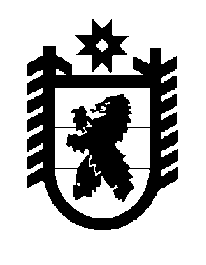 Российская Федерация Республика Карелия    ПРАВИТЕЛЬСТВО РЕСПУБЛИКИ КАРЕЛИЯРАСПОРЯЖЕНИЕот  18 июля 2018 года № 456р-Пг. Петрозаводск С целью проведения инвентаризации защитных сооружений гражданской обороны на территории Республики Карелия:Образовать комиссию по проведению инвентаризации защитных сооружений гражданской обороны на территории Республики Карелия
(далее – инвентаризационная комиссия Республики Карелия) в составе согласно приложению.Инвентаризационной комиссии Республики Карелия: До 1 октября 2018 года провести инвентаризацию защитных сооружений гражданской обороны (далее – ЗСГО) на территории Республики Карелия.При проведении инвентаризации руководствоваться Методическими рекомендациями по проведению инвентаризации защитных сооружений гражданской обороны в Российской Федерации в 2018 году, утвержденными заместителем Министра Российской Федерации по делам гражданской обороны, чрезвычайным ситуациям и ликвидации последствий стихийных бедствий Барышевым П.Ф. от 30 мая 2018 года № 2-4-71-11-11.До 15 октября 2018 года провести обобщение результатов инвентаризации ЗСГО на территории Республики Карелия и представить их в Главное управление Министерства Российской Федерации по делам гражданской обороны, чрезвычайным ситуациям и ликвидации последствий стихийных бедствий по Республике Карелия.Рекомендовать территориальным органам федеральных органов исполнительной власти, органам местного самоуправления муниципальных образований в Республике Карелия и организациям независимо от организационно-правовой формы и ведомственной принадлежности, на балансе которых находятся ЗСГО, расположенные на территории Республики Карелия:До 20 июля 2018 года создать комиссии по инвентаризации ЗСГО на территориях муниципальных районов, городских округов Республики Карелия и в организациях.До 15 сентября 2018 года инвентаризационным комиссиям провести обследование ЗСГО на территориях муниципальных районов, городских округов Республики Карелия и в организациях.При проведении инвентаризации руководствоваться Методическими рекомендациями по проведению инвентаризации защитных сооружений гражданской обороны в Российской Федерации в 2018 году, утвержденными заместителем Министра Российской Федерации по делам гражданской обороны, чрезвычайным ситуациям и ликвидации последствий стихийных бедствий Барышевым П.Ф. от 30 мая 2018 года № 2-4-71-11-11.До 1 октября 2018 года провести обобщение результатов инвентаризации ЗСГО на территориях муниципальных районов и городских округов Республики Карелия и направить их в инвентаризационную комиссию Республики Карелия через Государственный комитет Республики Карелия по обеспечению жизнедеятельности и безопасности населения.Министерству имущественных и земельных отношений Республики Карелия и государственному унитарному предприятию Республики Карелия Республиканскому государственному центру «Недвижимость» оказывать содействие созданным комиссиям в проведении инвентаризации ЗСГО в пределах полномочий.Рекомендовать Главному управлению Министерства Российской Федерации по делам гражданской обороны, чрезвычайным ситуациям и ликвидации последствий стихийных бедствий по Республике Карелия, Межрегиональному территориальному управлению Федерального агентства по управлению государственным имуществом в Мурманской области и Республике Карелия (по согласованию) оказывать содействие созданным комиссиям в проведении инвентаризации ЗСГО в пределах полномочий.
           Глава Республики Карелия                                                              А.О. ПарфенчиковСоставкомиссии по проведению инвентаризации защитных сооружений гражданской обороны на территории Республики Карелия
__________________Приложение к распоряжению Правительства Республики Карелия от 18 июля 2018 года № 456р-ППшеницын А.Н.–заместитель Главы Республики Карелия по взаимо-действию с правоохранительными органами, председатель комиссииПоляков О.Е.–Председатель Государственного комитета Республики Карелия по обеспечению жизнедеятельности и безопасности населения, заместитель председателя комиссииТерешко И.В.–ведущий специалист Государственного комитета Республики Карелия по обеспечению жизнедеятельности и безопасности населения, секретарь комиссииБрисюк Ю.В.–начальник отдела государственного унитарного предприятия Республики Карелия Республиканского государственного центра «Недвижимость»Бусыгина Е.М.–ведущий специалист Министерства имущественных и земельных отношений Республики Карелия Овчинников А.В.–заместитель начальника Главного управления МЧС России по Республике Карелия – начальник управления надзорной деятельности и профилактической работы  (по согласованию)Петраева Е.А.–ведущий специалист-эксперт Межрегионального территориального управления Федерального агентства по управлению государственным имуществом в Мурманской области и Республике Карелия (по согласованию)Хилиманюк А.Н. –временно исполняющий обязанности заместителя начальника Главного управления МЧС России по Республике Карелия – начальника управления гражданской защиты (по согласованию).